МУНИЦИПАЛЬНОЕ АВТОНОМОЕ ОБЩЕОБРАЗОВАТЕЛЬНОЕ УЧРЕЖДЕНИЕ СРЕДНЯЯ ОБЩЕОБРАЗОВАТЕЛЬНАЯ ШКОЛА № 11ПРИКАЗ      31 мая  2018 г.                                                       №  ___Об организации летней оздоровительной кампании  2018 года в МАОУ СОШ № 11     Во исполнение постановления главы муниципального образования  МО Туапсинский район от 09 февраля 2018 года № 180 «Об организации отдыха, оздоровления  и занятости детей в муниципальном образовании Туапсинский район в 2018 году», приказа управления образования  администрации муниципального образования Туапсинский район  от 10 .05 2018 года № 514   «Об организации летней оздоровительной кампании 2018 года», а также в целях обеспечения качественного и полноценного оздоровления учащихся МАОУ СОШ №11, организации досуга  учащихся во время летних каникул  п р и к а з ы в а ю:Назначить  координатором  летней оздоровительной кампании   в МАОУ СОШ №11 заместителя директора по воспитательной работе (М.В. Хочко). 1.1.Обеспечить выполнение  пунктов  Дорожной карты по организации       летней оздоровительной кампании 2018 года. 1.2.Обеспечить  занятость учащихся  МАОУ СОШ  №11в период летних      каникул малозатратными формами отдыха ( Туристический           слет, школьные клубы ). 1.3.Обеспечить максимальный охват детей и подростков летним отдыхом,       оздоровлением и трудовой занятостью. В приоритетном порядке       организовать отдых, оздоровление, занятость детей-сирот, детей,        оставшихся без попечения родителей, детей из малоимущих семей,       детей с заболеваниями, являющимися показанием для лечения в       санаторно-курортных и лечебно-профилактических учреждениях, а       также других категорий детей, находящихся в трудной жизненной       ситуации и социально-опасном положении, одаренных детей, детей-      победителей районных, краевых, российских и международных       спартакиад, олимпиад, фестивалей, конкурсов, активистов школьного       самоуправления, членов военно-патриотических клубов и       объединений.1.4.Использовать в каникулярный период различные формы отдыха и       оздоровления детей и подростков за счет развития детско-юношеского      туризма, юношеских объединений патриотической и спортивной      направленностей.1.5.Осуществить комплекс мер совместно с ГУ КК «Центр занятости      населения Туапсинского района» по информированию подростков и их           родителей о временных рабочих  местах  в летний период для детей в      возрасте 14-18 лет,     обратив особое внимание на подростков,          находящихся в трудной жизненной ситуации, нуждающихся в      поддержке государства.  В 8-11 классах организовать проведение      родительских собраний  с участием      представителей Государственной          инспекции труда в Краснодарском крае, по окончании учебного года, с      целью информирования по вопросам летних каникул.1.6.Строго  курировать соблюдение и  выполнение санитарно-    эпидемиологических норм. Все поездки за пределы района, края      осуществлять только на основании приказа по школе и предупредив не     менее , чем за  неделю до поездки или выхода администрацию школы.1.7.Обеспечить  выполнение классными руководителями установленных      мер безопасности при организации перевозок детей в темное время      суток, а также в период пребывания детей в организациях отдыха и      оздоровления.1.8.Организовать в СМИ регулярное освещение хода летней          оздоровительной кампании.1.9.Совместно с социальным педагогом предоставлять в управление      образования администрации МО Туапсинский район до 2 числа каждого      месяца отчет за предыдущий месяц (2 июля, 2 августа, 2 сентября)2. Социальному педагогу ( Кузьминых)2.1.Составить план  оздоровления учащихся МАОУ СОШ №11 на период       летней оздоровительной кампании.2.2.Разработать планы работы на летний  период по обеспечению      безопасности , профилактике травматизма  несовершеннолетних при      проведении экскурсий , походов, прогулок, работы лагеря, спортивных      площадок  в МАОУ СОШ № 11.2.3. Провести мониторинг занятости детей группы « Риска» в МАОУ СОШ       №11 и  собрать  информацию по классам о летнем времяпровождении и      занятости учащихся  в электронном виде и на бумажных носителях.2.4. Составить список учащихся ,желающих поработать в городской       рабочей бригаде (июнь),  ознакомить детей с  пакетом документов,       необходимых для оформления на работу в трудовой бригаде  в      соответствии с требованиями управления образования.2.5.Подготовить группу волонтеров из числа учащихся для работы в лагере      в качестве вожатых.2.6. Разработать и провести вместе с волонтерской группой мероприятия в       лагере   « Солнышко»,  ЛТО « Дружба» согласно плану.2.7.Предоставить информацию о занятости несовершеннолетних,      состоящих на всех видах профилактического учета в отдел       воспитательной работы и дополнительного образования МКУ «КРО     Туапсинского района»  до 20 мая 2018 года.3. Заместителю директора по воспитательной работе М.В. Хочко:3.1.Разработать план работы штаба воспитательной работы на период      летней оздоровительной кампании.3.2.Составить график работы спортивной  и тематических  площадок      совместно с тренерами, учителями физкультуры, учителями начальной      школы и педагогами уровня основного общего образования.3.3. Создать  информационный стенд, информационную карту о      проведении летнего отдыха учащихся МАОУ СОШ №11.3.4. Обеспечить выполнение пунктов Дорожной карты  летней      оздоровительной кампании  по МАОУ СОШ №11 2018 года.3.5. Организовать  работу   спортивной  площадки  при МАОУ СОШ №11      совместно с учителями физкультуры ( Нисин, Негляд ).2.6. Организовать работу библиотечного клуба ( июнь,  август)   совместно с заведующей библиотекой ( Фомина)3.7. Обеспечить  работу  классных руководителей по организации летних      однодневных  экскурсий  с учащимися своих классов ( 1-11 классы)      совместно с учителями физкультуры , ответственная ( Негляд )3.8.Организовать работу тематических площадок: клуб ЮИД, клуб      « Информатик», клуб « Моя малая Родина», клуб « Юный эколог», клуб         « Юный географ». 3.9. Предоставить программу для проведения муниципальной профильной             смены в период летних каникул в отдел воспитательной работы и  дополнительного образования МКУ «КРО Туапсинского района» (Панца) 4. Назначить начальником летнего  школьного оздоровительного лагеря      дневного пребывания  «Солнышко »  и лагеря труда и отдыха «Дружба»       учителя истории Сергееву Юлию Александровну, заместителем      начальника лагеря учителя  русского языка Яскевич  Марию      Викторовну.4.1. Разработать  программу и план работы лагерей.4.2. Разработать график работы сотрудников в лагерях.4.3 Создать информационный стенд о работе лагерей.4.4.Составить список детей, отдыхающих в лагере.4.5.Предоставить до  20  мая 2018 года реестр лагерей в управление      образования администрации МО Туапсинский район.    5. Утвердить графики  работы  клубов и площадок, график работы             учителей и ответственных  за работу площадок и клубов                                              ( приложение №1)     6. Контроль  за выполнением настоящего приказа оставляю за собой.Директор МАОУ СОШ №11                                      Г.В.ТарасенкоПроект внесен заместителем директора по воспитательной работе М.В.ХочкоС приказом ознакомлены:М.В.ХочкоД.А.КучерА.В.НисинИ.В.НеглядЛ.А.Уткина Е.Ф.ФоминаМ.В. КузьминыхН.В.Акопян М.В.Яскевич М.А.ТерсаргсянО.В.Суворова Ж.Р.Чернова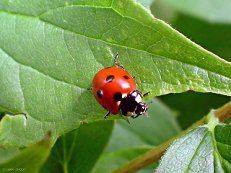 Дорожная карта для отдыха учащихся на лето 2017 График работы-тематических площадок, клубов и спортивных секцийМАОУ  СОШ №11 в период летних каникул№Название клубаИюньИюльАвгустОтветственный учитель1Библиотечный клуб3-4 классыПонедельник - четверг(200 чел)16.06-22.0610.00-12.00150 человек11.08-17.0810.00-12.0050 человекФомина Е.Ф.2Клуб Ворлд Скилс5.06-17.06 60 человекТрухина Е.Л.Селезнева Т.С.Конюхова С.Ю.5Музейный клуб 5а,5в- вторникклассы всего 20 человек05-30.06100 человекЕременко Т.С.6Парки КубаниВсего 100 человек« Клуб « Юный эколог»100чел05-30.06.100 человекАкопян Н.В.Трухина Е.Л.7Дневная летняя тематическая площадка « Информатик»7 классы 8классы  июнь и август всего 200 человек05.06-31.06100 человек1.07-30.07100 человекЧувалджан Р.А.7Работа школьной трудовой бригады 20 чел15.06-30.0620 человекХижнякова- Кузьминых8.Работа летнего  оздоровительного лагеря « Солнышко» 150 чел20.06-07.07150 человек140+10Сергеева Ю.А.9.Работа детского лагеря труда и отдыха « Дружба»20.06-07.0720 человекСергеева Ю.А.11.Вечерняя летняяСпортивная площадка спортклуба « Новое поколение»Всего 200 человек.05.06-30.06.100 человек15.08-25.08100 человек.Уткина Л.В.Негляд И.В.,Нисин А.В.Пионткевич А.П.